и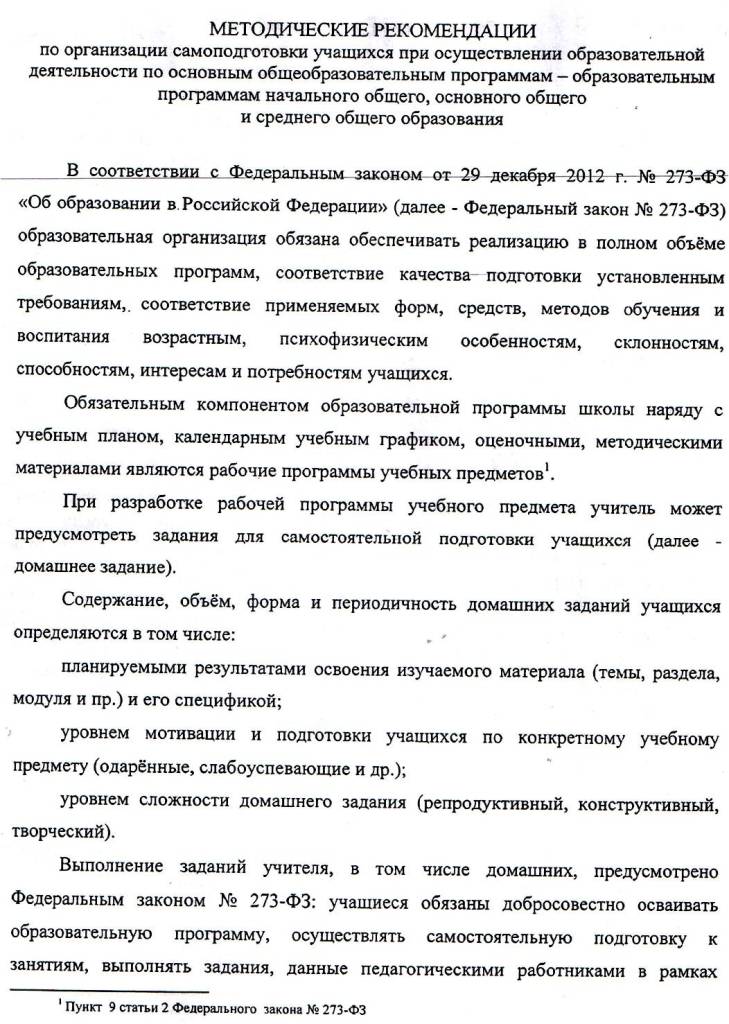 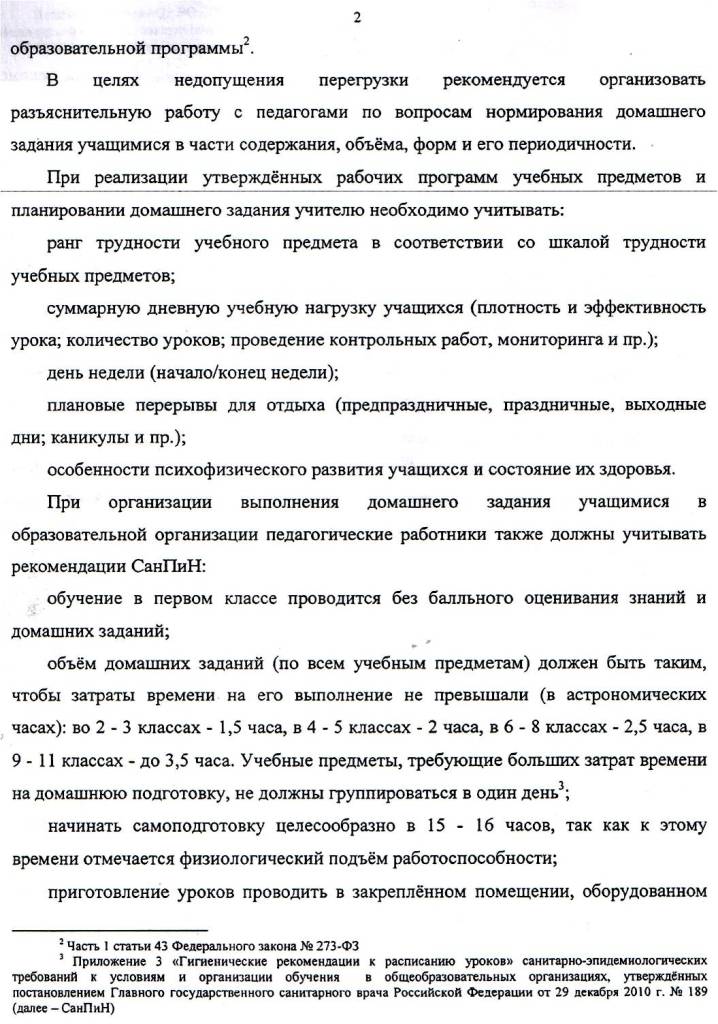 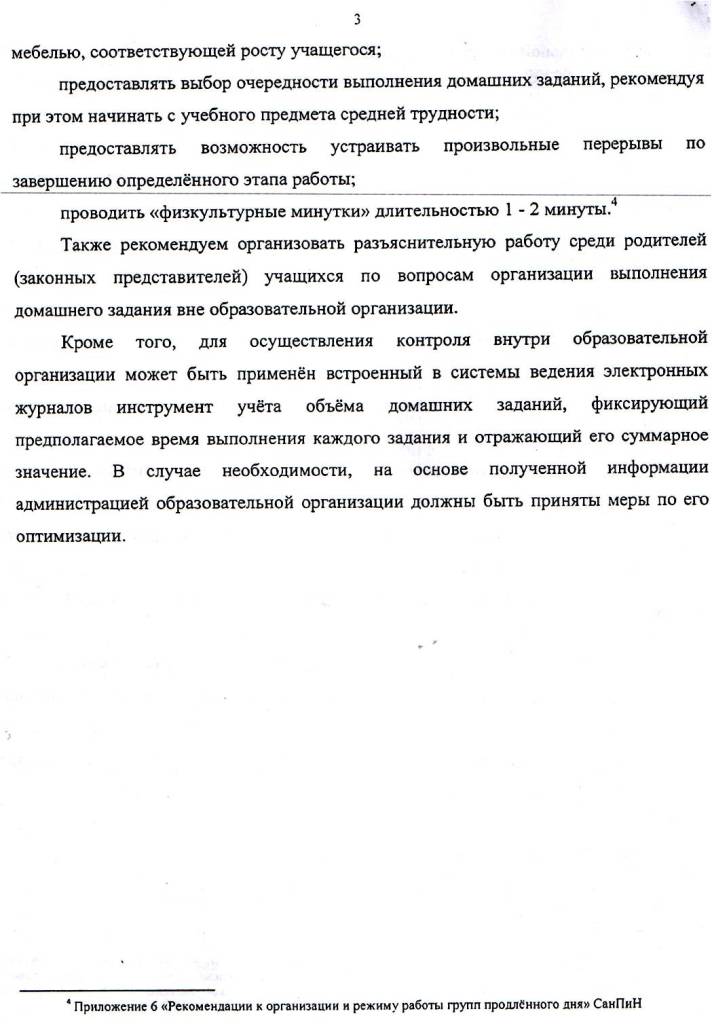 